Обзор значимых изменений в законодательствеКлючевая ставкаС 13 сентября ключевую ставку увеличивают на 6,75%.Источник: "Вестник Банка России", N 64, 15.09.2021Информация Банка России от 10.09.2021Пушкинская картаУстановлен порядок реализации программы "Пушкинская карта" для граждан РФ в возрасте от 14 до 22 лет включительно в целях повышения доступности посещения мероприятий, проводимых организациями культуры.Источник: Официальный интернет-портал правовой информации http://pravo.gov.ru, 09.09.2021, "Собрание законодательства РФ", 13.09.2021, N 37, ст. 6541Постановление Правительства РФ от 08.09.2021 N 1521Расчет больничныхС 1 января 2022 вступит в силу новый порядок исчисления пособий по больничным листкам. Положением уточняются, в частности: порядок определения среднего заработка застрахованного лица при исчислении пособий, в том числе для лиц, добровольно вступивших в правоотношения по обязательному социальному страхованию, порядок расчета пособия в случае, если застрахованное лицо на момент наступления страхового случая занято у нескольких страхователей; порядок расчета минимального размера пособия за полный календарный месяц исходя из МРОТ, а в районах и местностях, в которых в установленном порядке применяются районные коэффициенты к заработной плате, - МРОТ, с учетом этих коэффициентов; С принятием нового порядка утратит силу постановление Правительства РФ от 15 июня 2007 г. N 375.Источник: Официальный интернет-портал правовой информации http://pravo.gov.ru, 15.09.2021Постановление Правительства РФ от 11.09.2021 N 1540Финансовое обеспечение предупредительных мер по сокращению травматизма и профзаболеваний осуществляется по новым правиламТеперь финансовое обеспечение предупредительных мер осуществляется страхователем за счет собственных средств с последующим возмещением произведенных им расходов за счет средств бюджета Фонда в пределах суммы, согласованной с территориальным органом Фонда на эти цели, но не более суммы, рассчитанной в установленном порядке. Также, в частности, предусмотрено расширение перечня предупредительным мер (включены мониторинг состояния здоровья работника на рабочем месте, проведение мер по профилактике COVID-19), а также актуализирован перечень документов, обосновывающих, необходимость финансового обеспечения предупредительных мер. Установлено так, что в 2021 году страхователь обращается с заявлением о финансовом обеспечении предупредительных мер в территориальный орган ФСС в срок до 1 октября 2021 года.Источник: Официальный интернет-портал правовой информации http://pravo.gov.ru, 08.09.2021Приказ Минтруда России от 14.07.2021 N 467нКак отдыхаем в 2022 году: утвердили график переноса выходныхВ 2022 году нас ждут 6 праздничных периодов. Дольше всего отдохнем в новогодние праздники - с 1 по 9 января. Вместе с ранее перенесенным выходным на 31 декабря 2021 года каникулы продлятся 10 дней. По 4 нерабочих дня подряд выпадут на периоды с 30 апреля по 3 мая и с 7 по 10 мая. По 3 дня будем отдыхать: с 6 по 8 марта; с 11 по 13 июня; с 4 по 6 ноября.В днях отдыха 2022 года помогут разобраться производственные календари для 5-дневной и 6-дневной рабочих недель.Источник: Официальный интернет-портал правовой информации http://pravo.gov.ru, 17.09.2021, "Российская газета", N 215, 21.09.2021Постановление Правительства РФ от 16.09.2021 N 1564ВундеркиндыАктуализированы правила выявления детей, проявивших выдающиеся способности, и сопровождения их дальнейшего развития.Источник: Официальный интернет-портал правовой информации http://pravo.gov.ru, 22.09.2021Постановление Правительства РФ от 18.09.2021 N 1573Второй иностранныйВторой иностранный язык в школах перестал быть обязательным учебным предметом.Источник: Документ опубликован не былПисьмо Минпросвещения России от 31.08.2021 N 03-1420Компенсацию за использование имущества дистанционного работника не облагают взносамиЕсли сотрудник на удаленке пользуется своим или арендованным оборудованием, программами, средствами защиты, ему положена компенсация. Ее не облагают взносами в размере, который указали в коллективном договоре, локальном нормативном акте, трудовом договоре или допсоглашении к нему. Минфин и раньше высказывал данное мнение. При этом он уточнял, что расходы нужно подтвердить документами. Так же считает и ФНС.Источник: Документ опубликован не былПисьмо Минфина России от 09.07.2021 N 03-03-06/1/54895Утвержден перечень видов физкультурно-оздоровительных услуг для вычетовПравительство утвердило перечень видов физкультурно-оздоровительных услуг, в отношении которых может быть получен налоговый вычет. В перечень вошли: физкультурно-оздоровительные услуги по физической подготовке и физическому развитию, услуги по обеспечению участия в физкультурных мероприятиях, включенных в календарные планы, а также услуги по разработке программ занятий физической культурой, соответствующих тренировочных планов.Источник: Официальный интернет-портал правовой информации http://pravo.gov.ru, 16.09.2021Распоряжение Правительства РФ от 06.09.2021 N 2466-рДолой контрольные!Президент РФ поручил сократить количество контрольных и проверочных работ в общеобразовательных организациях.Источник: Документ опубликован не был(утв. Президентом РФ 24.09.2021)Новый порядок удержанийИзменения касаются ситуации, когда исполнительный документ поступил не от взыскателя, а через службу судебных приставов. Удержания из зарплаты и иных периодических платежей организация обязана зачислить на депозит службы в трехдневный срок. В случаях, когда исполнительный лист направил сам взыскатель, изменений нет - удержанные суммы перечисляют напрямую ему.Источник: Официальный интернет-портал правовой информации http://pravo.gov.ru, 30.12.2020, "Собрание законодательства РФ", 04.01.2021, N 1 (часть I), ст. 34, "Парламентская газета", N 1с, 06.01.2021, "Российская газета", N 1, 11.01.2021Федеральный закон от 30.12.2020 N 495-ФЗРасширили программу субсидирования наймаС 5 октября работодатели смогут рассчитывать на субсидию за трудоустройство россиян, которые зарегистрированы в центрах занятости как безработные по состоянию на 1 августа. Сейчас господдержка предусмотрена за прием на работу тех, кто встал на учет в этом качестве по состоянию на 1 января. Кроме того, стало больше категории граждан, за трудоустройство которых можно получить субсидию независимо от даты их регистрации в центрах занятости. К таким категориям отнесли не только выпускников колледжей и вузов 2020 года.Источник: Официальный интернет-портал правовой информации http://pravo.gov.ru, 27.09.2021Постановление Правительства РФ от 24.09.2021 N 1607С 2022 года дополнительный отпуск при производственной травме станут оплачивать по новым правиламПравительство внесло изменения в правила оплаты допрасходов на реабилитацию застрахованных лиц, которые получили травму или профзаболевание. Новшества связаны с законодательным переходом на прямые выплаты всех регионов. Закрепили, что страхователь должен подать в ФСС сведения для оплаты не позднее чем за 2 недели до начала отпуска работника. Это информация из приказа об отпуске, способ получения застрахованным лицом оплаты и т.д. Форму сведений утвердит фонд. Ее можно будет направить как на бумаге, так и в электронном виде через информационную систему "Соцстрах". ФСС вручит страхователю извещение, если тот представит неполные сведения. Сделает это он в течение 5 рабочих дней с даты их получения. Недостающие сведения нужно подать в течение 5 рабочих дней с даты вручения извещения.Источник: Официальный интернет-портал правовой информации http://pravo.gov.ru, 24.09.2021,"Собрание законодательства РФ", 27.09.2021, N 39, ст. 6731Постановление Правительства РФ от 21.09.2021 N 1584Образование и КовидВ связи с угрозой распространения COVID-19 образовательным организациям даны рекомендации по осуществлению ими своей деятельности.Источник: "Администратор образования", N 19, 2021Письмо Минпросвещения России от 30.08.2021 N 08-1591Материалы о нацистских преступникахРазъяснено, какие материалы научного, культурно-просветительского, образовательного характера об истории Великой Отечественной войны, Второй мировой войны не являются экстремистскими.Источник: "Российская газета", N 228, 06.10.2021Рекомендации по применению норм Федерального закона от 1 июля 2021 г. N 280-ФЗИзменения в порядок регистрации ЮЛ Актуализирована процедура государственной регистрации юридических лиц.Источник: Официальный интернет-портал правовой информации http://pravo.gov.ru, 04.10.2021Приказ ФНС России от 17.08.2021 N ЕД-7-14/756@МЕСТНЫЕ ДОКУМЕНТЫПрожиточный минимумУстановлена величина прожиточного минимума в Свердловской области на 2022 год: в расчете на душу населения - 11592 рубля в месяц; для трудоспособного населения - 12635 рублей в месяц; для пенсионеров - 9969 рублей в месяц; для детей - 12146 рублей в месяц.Постановление Правительства Свердловской области от 08.09.2021 N 547-ППДоплата за классное руководствоОпределены порядок, размер и условия выплаты ежемесячного денежного вознаграждения за классное руководство (кураторство) педагогическим работникам государственных образовательных организаций Свердловской области, реализующих образовательные программы среднего профессионального образования, в том числе программы профессионального обучения для лиц с ограниченными возможностями здоровья. Денежное вознаграждение выплачивается ежемесячно в размере 5000 руб. педагогическим работникам, но не более двух выплат денежного вознаграждения одному педагогическому работнику при условии осуществления классного руководства (кураторства) в двух и более учебных группах.Источник: Официальный интернет-портал правовой информации Свердловской области http://www.pravo.gov66.ru, 09.09.2021, Официальный интернет-портал правовой информации http://pravo.gov.ru, 15.09.2021Постановление Правительства Свердловской области от 08.09.2021 N 567-ППВакцинация против COVID-19 отдельных категорий (групп) гражданВ целях усиления мероприятий по предупреждению заболевания новой коронавирусной инфекцией (COVID-19) населения Свердловской области предписано обеспечить с 05.10.2021 проведение профилактических прививок против новой коронавирусной инфекции (COVID-19) гражданам в возрасте от 18 лет и старше, подлежащим обязательной вакцинации по эпидемическим показаниям - выполняющим работы и (или) оказывающим услуги населению Свердловской области: в сфере образования; в сфере обслуживания (на объектах торговли, клиентских подразделений финансовых организаций, общественного питания; транспорта общего пользования, такси; в организациях, оказывающих услуги почтовой связи, гостиничные услуги, бытовые услуги, в том числе услуги парикмахерских, прачечных, химчисток и иные подобные услуги; в театрах, кинотеатрах, концертных залах, спортивных сооружениях, фитнес-центрах); государственным гражданским служащим, замещающим должности государственной гражданской службы, муниципальным служащим, замещающим должности муниципальной службы, работникам органов власти и местного самоуправления. Указанное предписание не распространяется на лиц, имеющих противопоказания к профилактической прививке против COVID-19.Источник: Документ опубликован не былПостановление Главного государственного санитарного врача по Свердловской области от 01.10.2021 N 05-24/1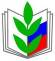 ПРОФЕССИОНАЛЬНЫЙ СОЮЗ РАБОТНИКОВ НАРОДНОГО ОБРАЗОВАНИЯ И НАУКИРОССИЙСКОЙ ФЕДЕРАЦИИ
 (ОБЩЕРОССИЙСКИЙ ПРОФСОЮЗ ОБРАЗОВАНИЯ)КИРОВСКАЯ РАЙОННАЯ ОРГАНИЗАЦИЯ ОБЩЕРОССИЙСКОГО ПРОФСОЮЗА ОБРАЗОВАНИЯПРОФЕССИОНАЛЬНЫЙ СОЮЗ РАБОТНИКОВ НАРОДНОГО ОБРАЗОВАНИЯ И НАУКИРОССИЙСКОЙ ФЕДЕРАЦИИ
 (ОБЩЕРОССИЙСКИЙ ПРОФСОЮЗ ОБРАЗОВАНИЯ)КИРОВСКАЯ РАЙОННАЯ ОРГАНИЗАЦИЯ ОБЩЕРОССИЙСКОГО ПРОФСОЮЗА ОБРАЗОВАНИЯПРОФЕССИОНАЛЬНЫЙ СОЮЗ РАБОТНИКОВ НАРОДНОГО ОБРАЗОВАНИЯ И НАУКИРОССИЙСКОЙ ФЕДЕРАЦИИ
 (ОБЩЕРОССИЙСКИЙ ПРОФСОЮЗ ОБРАЗОВАНИЯ)КИРОВСКАЯ РАЙОННАЯ ОРГАНИЗАЦИЯ ОБЩЕРОССИЙСКОГО ПРОФСОЮЗА ОБРАЗОВАНИЯ